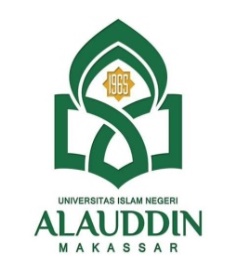 RENCANA PEMBELAJARAN SEMESTERRENCANA PEMBELAJARAN SEMESTERRENCANA PEMBELAJARAN SEMESTERRENCANA PEMBELAJARAN SEMESTERRENCANA PEMBELAJARAN SEMESTERRENCANA PEMBELAJARAN SEMESTERRENCANA PEMBELAJARAN SEMESTERRENCANA PEMBELAJARAN SEMESTERRENCANA PEMBELAJARAN SEMESTERRENCANA PEMBELAJARAN SEMESTERRENCANA PEMBELAJARAN SEMESTERRENCANA PEMBELAJARAN SEMESTERRENCANA PEMBELAJARAN SEMESTERRENCANA PEMBELAJARAN SEMESTERProgram Studi: S-1 ManajemenProgram Studi: S-1 ManajemenProgram Studi: S-1 ManajemenProgram Studi: S-1 ManajemenProgram Studi: S-1 ManajemenProgram Studi: S-1 ManajemenFakultas: Ekonomika dan Bisnis Islam UIN AlauddinFakultas: Ekonomika dan Bisnis Islam UIN AlauddinFakultas: Ekonomika dan Bisnis Islam UIN AlauddinFakultas: Ekonomika dan Bisnis Islam UIN AlauddinFakultas: Ekonomika dan Bisnis Islam UIN AlauddinFakultas: Ekonomika dan Bisnis Islam UIN AlauddinFakultas: Ekonomika dan Bisnis Islam UIN AlauddinFakultas: Ekonomika dan Bisnis Islam UIN AlauddinMata Kuliah:Mata Kuliah:Mata Kuliah:Manajemen SumberDaya ManusiaManajemen SumberDaya ManusiaKode:Kode:SKS:33Sem:VIVIDosenPengampu:DosenPengampu:DosenPengampu:Eka Suhartini, SE, MMEka Suhartini, SE, MMEka Suhartini, SE, MMEka Suhartini, SE, MMEka Suhartini, SE, MMEka Suhartini, SE, MMEka Suhartini, SE, MMEka Suhartini, SE, MMEka Suhartini, SE, MMEka Suhartini, SE, MMEka Suhartini, SE, MMEka Suhartini, SE, MMEka Suhartini, SE, MMCapaianPembelajaranMata Kuliah:CapaianPembelajaranMata Kuliah:CapaianPembelajaranMata Kuliah:Mahasiswamampu:MengetahuidanMemahamiGambaranumum  MSDMMemahamidanmampumelakukanPenyediaanSumberDayaManusiaMemahamiKonsepdanAspek-aspek yang berkaitandenganFungsiPengembangan SDMMemahamiFungsiOperasional MSDM yang berkaitandenganKompensasiMemahamiKonsepdanAspek-aspek yang BerkaitandenganFungsiPemeliharaan SDM dalamSebuahOrganisasiMemahamiKonsepdanAspek-aspek yang BerkaitandenganFungsiPemeliharaanHubungan Industrial dalamSebuahOrganisasiMahasiswamampu:MengetahuidanMemahamiGambaranumum  MSDMMemahamidanmampumelakukanPenyediaanSumberDayaManusiaMemahamiKonsepdanAspek-aspek yang berkaitandenganFungsiPengembangan SDMMemahamiFungsiOperasional MSDM yang berkaitandenganKompensasiMemahamiKonsepdanAspek-aspek yang BerkaitandenganFungsiPemeliharaan SDM dalamSebuahOrganisasiMemahamiKonsepdanAspek-aspek yang BerkaitandenganFungsiPemeliharaanHubungan Industrial dalamSebuahOrganisasiMahasiswamampu:MengetahuidanMemahamiGambaranumum  MSDMMemahamidanmampumelakukanPenyediaanSumberDayaManusiaMemahamiKonsepdanAspek-aspek yang berkaitandenganFungsiPengembangan SDMMemahamiFungsiOperasional MSDM yang berkaitandenganKompensasiMemahamiKonsepdanAspek-aspek yang BerkaitandenganFungsiPemeliharaan SDM dalamSebuahOrganisasiMemahamiKonsepdanAspek-aspek yang BerkaitandenganFungsiPemeliharaanHubungan Industrial dalamSebuahOrganisasiMahasiswamampu:MengetahuidanMemahamiGambaranumum  MSDMMemahamidanmampumelakukanPenyediaanSumberDayaManusiaMemahamiKonsepdanAspek-aspek yang berkaitandenganFungsiPengembangan SDMMemahamiFungsiOperasional MSDM yang berkaitandenganKompensasiMemahamiKonsepdanAspek-aspek yang BerkaitandenganFungsiPemeliharaan SDM dalamSebuahOrganisasiMemahamiKonsepdanAspek-aspek yang BerkaitandenganFungsiPemeliharaanHubungan Industrial dalamSebuahOrganisasiMahasiswamampu:MengetahuidanMemahamiGambaranumum  MSDMMemahamidanmampumelakukanPenyediaanSumberDayaManusiaMemahamiKonsepdanAspek-aspek yang berkaitandenganFungsiPengembangan SDMMemahamiFungsiOperasional MSDM yang berkaitandenganKompensasiMemahamiKonsepdanAspek-aspek yang BerkaitandenganFungsiPemeliharaan SDM dalamSebuahOrganisasiMemahamiKonsepdanAspek-aspek yang BerkaitandenganFungsiPemeliharaanHubungan Industrial dalamSebuahOrganisasiMahasiswamampu:MengetahuidanMemahamiGambaranumum  MSDMMemahamidanmampumelakukanPenyediaanSumberDayaManusiaMemahamiKonsepdanAspek-aspek yang berkaitandenganFungsiPengembangan SDMMemahamiFungsiOperasional MSDM yang berkaitandenganKompensasiMemahamiKonsepdanAspek-aspek yang BerkaitandenganFungsiPemeliharaan SDM dalamSebuahOrganisasiMemahamiKonsepdanAspek-aspek yang BerkaitandenganFungsiPemeliharaanHubungan Industrial dalamSebuahOrganisasiMahasiswamampu:MengetahuidanMemahamiGambaranumum  MSDMMemahamidanmampumelakukanPenyediaanSumberDayaManusiaMemahamiKonsepdanAspek-aspek yang berkaitandenganFungsiPengembangan SDMMemahamiFungsiOperasional MSDM yang berkaitandenganKompensasiMemahamiKonsepdanAspek-aspek yang BerkaitandenganFungsiPemeliharaan SDM dalamSebuahOrganisasiMemahamiKonsepdanAspek-aspek yang BerkaitandenganFungsiPemeliharaanHubungan Industrial dalamSebuahOrganisasiMahasiswamampu:MengetahuidanMemahamiGambaranumum  MSDMMemahamidanmampumelakukanPenyediaanSumberDayaManusiaMemahamiKonsepdanAspek-aspek yang berkaitandenganFungsiPengembangan SDMMemahamiFungsiOperasional MSDM yang berkaitandenganKompensasiMemahamiKonsepdanAspek-aspek yang BerkaitandenganFungsiPemeliharaan SDM dalamSebuahOrganisasiMemahamiKonsepdanAspek-aspek yang BerkaitandenganFungsiPemeliharaanHubungan Industrial dalamSebuahOrganisasiMahasiswamampu:MengetahuidanMemahamiGambaranumum  MSDMMemahamidanmampumelakukanPenyediaanSumberDayaManusiaMemahamiKonsepdanAspek-aspek yang berkaitandenganFungsiPengembangan SDMMemahamiFungsiOperasional MSDM yang berkaitandenganKompensasiMemahamiKonsepdanAspek-aspek yang BerkaitandenganFungsiPemeliharaan SDM dalamSebuahOrganisasiMemahamiKonsepdanAspek-aspek yang BerkaitandenganFungsiPemeliharaanHubungan Industrial dalamSebuahOrganisasiMahasiswamampu:MengetahuidanMemahamiGambaranumum  MSDMMemahamidanmampumelakukanPenyediaanSumberDayaManusiaMemahamiKonsepdanAspek-aspek yang berkaitandenganFungsiPengembangan SDMMemahamiFungsiOperasional MSDM yang berkaitandenganKompensasiMemahamiKonsepdanAspek-aspek yang BerkaitandenganFungsiPemeliharaan SDM dalamSebuahOrganisasiMemahamiKonsepdanAspek-aspek yang BerkaitandenganFungsiPemeliharaanHubungan Industrial dalamSebuahOrganisasiMahasiswamampu:MengetahuidanMemahamiGambaranumum  MSDMMemahamidanmampumelakukanPenyediaanSumberDayaManusiaMemahamiKonsepdanAspek-aspek yang berkaitandenganFungsiPengembangan SDMMemahamiFungsiOperasional MSDM yang berkaitandenganKompensasiMemahamiKonsepdanAspek-aspek yang BerkaitandenganFungsiPemeliharaan SDM dalamSebuahOrganisasiMemahamiKonsepdanAspek-aspek yang BerkaitandenganFungsiPemeliharaanHubungan Industrial dalamSebuahOrganisasiMahasiswamampu:MengetahuidanMemahamiGambaranumum  MSDMMemahamidanmampumelakukanPenyediaanSumberDayaManusiaMemahamiKonsepdanAspek-aspek yang berkaitandenganFungsiPengembangan SDMMemahamiFungsiOperasional MSDM yang berkaitandenganKompensasiMemahamiKonsepdanAspek-aspek yang BerkaitandenganFungsiPemeliharaan SDM dalamSebuahOrganisasiMemahamiKonsepdanAspek-aspek yang BerkaitandenganFungsiPemeliharaanHubungan Industrial dalamSebuahOrganisasiMahasiswamampu:MengetahuidanMemahamiGambaranumum  MSDMMemahamidanmampumelakukanPenyediaanSumberDayaManusiaMemahamiKonsepdanAspek-aspek yang berkaitandenganFungsiPengembangan SDMMemahamiFungsiOperasional MSDM yang berkaitandenganKompensasiMemahamiKonsepdanAspek-aspek yang BerkaitandenganFungsiPemeliharaan SDM dalamSebuahOrganisasiMemahamiKonsepdanAspek-aspek yang BerkaitandenganFungsiPemeliharaanHubungan Industrial dalamSebuahOrganisasiDeskripsiSingkat Mata Kuliah:DeskripsiSingkat Mata Kuliah:DeskripsiSingkat Mata Kuliah:Mata kuliahinimerupakanmatakuliahwajibkonsentrasi padaprogamstudi S-1 Manajemen.PadamatakuliahiniMahasiswadiharapkanmampumemahamiteoridankonsepManajemen SDM, yang berkaitandenganfungsimanajerialdanoperasionaldalamManajemen SDM danmampumengaplikasikankonsep-konseptersebutdalamkasus-kasus yang berkaitandengan MSDM di dalamsebuahorganisasi/perusahaan.Mata kuliahinimerupakanmatakuliahwajibkonsentrasi padaprogamstudi S-1 Manajemen.PadamatakuliahiniMahasiswadiharapkanmampumemahamiteoridankonsepManajemen SDM, yang berkaitandenganfungsimanajerialdanoperasionaldalamManajemen SDM danmampumengaplikasikankonsep-konseptersebutdalamkasus-kasus yang berkaitandengan MSDM di dalamsebuahorganisasi/perusahaan.Mata kuliahinimerupakanmatakuliahwajibkonsentrasi padaprogamstudi S-1 Manajemen.PadamatakuliahiniMahasiswadiharapkanmampumemahamiteoridankonsepManajemen SDM, yang berkaitandenganfungsimanajerialdanoperasionaldalamManajemen SDM danmampumengaplikasikankonsep-konseptersebutdalamkasus-kasus yang berkaitandengan MSDM di dalamsebuahorganisasi/perusahaan.Mata kuliahinimerupakanmatakuliahwajibkonsentrasi padaprogamstudi S-1 Manajemen.PadamatakuliahiniMahasiswadiharapkanmampumemahamiteoridankonsepManajemen SDM, yang berkaitandenganfungsimanajerialdanoperasionaldalamManajemen SDM danmampumengaplikasikankonsep-konseptersebutdalamkasus-kasus yang berkaitandengan MSDM di dalamsebuahorganisasi/perusahaan.Mata kuliahinimerupakanmatakuliahwajibkonsentrasi padaprogamstudi S-1 Manajemen.PadamatakuliahiniMahasiswadiharapkanmampumemahamiteoridankonsepManajemen SDM, yang berkaitandenganfungsimanajerialdanoperasionaldalamManajemen SDM danmampumengaplikasikankonsep-konseptersebutdalamkasus-kasus yang berkaitandengan MSDM di dalamsebuahorganisasi/perusahaan.Mata kuliahinimerupakanmatakuliahwajibkonsentrasi padaprogamstudi S-1 Manajemen.PadamatakuliahiniMahasiswadiharapkanmampumemahamiteoridankonsepManajemen SDM, yang berkaitandenganfungsimanajerialdanoperasionaldalamManajemen SDM danmampumengaplikasikankonsep-konseptersebutdalamkasus-kasus yang berkaitandengan MSDM di dalamsebuahorganisasi/perusahaan.Mata kuliahinimerupakanmatakuliahwajibkonsentrasi padaprogamstudi S-1 Manajemen.PadamatakuliahiniMahasiswadiharapkanmampumemahamiteoridankonsepManajemen SDM, yang berkaitandenganfungsimanajerialdanoperasionaldalamManajemen SDM danmampumengaplikasikankonsep-konseptersebutdalamkasus-kasus yang berkaitandengan MSDM di dalamsebuahorganisasi/perusahaan.Mata kuliahinimerupakanmatakuliahwajibkonsentrasi padaprogamstudi S-1 Manajemen.PadamatakuliahiniMahasiswadiharapkanmampumemahamiteoridankonsepManajemen SDM, yang berkaitandenganfungsimanajerialdanoperasionaldalamManajemen SDM danmampumengaplikasikankonsep-konseptersebutdalamkasus-kasus yang berkaitandengan MSDM di dalamsebuahorganisasi/perusahaan.Mata kuliahinimerupakanmatakuliahwajibkonsentrasi padaprogamstudi S-1 Manajemen.PadamatakuliahiniMahasiswadiharapkanmampumemahamiteoridankonsepManajemen SDM, yang berkaitandenganfungsimanajerialdanoperasionaldalamManajemen SDM danmampumengaplikasikankonsep-konseptersebutdalamkasus-kasus yang berkaitandengan MSDM di dalamsebuahorganisasi/perusahaan.Mata kuliahinimerupakanmatakuliahwajibkonsentrasi padaprogamstudi S-1 Manajemen.PadamatakuliahiniMahasiswadiharapkanmampumemahamiteoridankonsepManajemen SDM, yang berkaitandenganfungsimanajerialdanoperasionaldalamManajemen SDM danmampumengaplikasikankonsep-konseptersebutdalamkasus-kasus yang berkaitandengan MSDM di dalamsebuahorganisasi/perusahaan.Mata kuliahinimerupakanmatakuliahwajibkonsentrasi padaprogamstudi S-1 Manajemen.PadamatakuliahiniMahasiswadiharapkanmampumemahamiteoridankonsepManajemen SDM, yang berkaitandenganfungsimanajerialdanoperasionaldalamManajemen SDM danmampumengaplikasikankonsep-konseptersebutdalamkasus-kasus yang berkaitandengan MSDM di dalamsebuahorganisasi/perusahaan.Mata kuliahinimerupakanmatakuliahwajibkonsentrasi padaprogamstudi S-1 Manajemen.PadamatakuliahiniMahasiswadiharapkanmampumemahamiteoridankonsepManajemen SDM, yang berkaitandenganfungsimanajerialdanoperasionaldalamManajemen SDM danmampumengaplikasikankonsep-konseptersebutdalamkasus-kasus yang berkaitandengan MSDM di dalamsebuahorganisasi/perusahaan.Mata kuliahinimerupakanmatakuliahwajibkonsentrasi padaprogamstudi S-1 Manajemen.PadamatakuliahiniMahasiswadiharapkanmampumemahamiteoridankonsepManajemen SDM, yang berkaitandenganfungsimanajerialdanoperasionaldalamManajemen SDM danmampumengaplikasikankonsep-konseptersebutdalamkasus-kasus yang berkaitandengan MSDM di dalamsebuahorganisasi/perusahaan.1223445556667777MinggukeKemampuanAkhirtiaptahapanpembelajaranKemampuanAkhirtiaptahapanpembelajaranBahanKajian/ PokokBahasanMetodePembelajaranMetodePembelajaranWaktuWaktuWaktuPengalamanBelajarMahasiswaPengalamanBelajarMahasiswaPengalamanBelajarMahasiswaPenilaianPenilaianPenilaianPenilaianMinggukeKemampuanAkhirtiaptahapanpembelajaranKemampuanAkhirtiaptahapanpembelajaranBahanKajian/ PokokBahasanMetodePembelajaranMetodePembelajaranWaktuWaktuWaktuPengalamanBelajarMahasiswaPengalamanBelajarMahasiswaPengalamanBelajarMahasiswaKriteria&IndikatorKriteria&IndikatorKriteria&IndikatorBobot (%)1.KontrakPerkuliahan Dan Deskripsi Mata KuliahKontrakPerkuliahan Dan Deskripsi Mata KuliahDeskripsi Mata KuliahProses PembelajaranEvaluasiPembelajaranPembagian Dan PenjelasanModulDeskripsi Mata KuliahPembagian Serta PenjelasanModulDeskripsi Mata KuliahPembagian Serta PenjelasanModul3 x 50 menit3 x 50 menit3 x 50 menit...10% kehadiran,30% tugas, 30% UTS dan 30% UAS2.KonsepDasar MSDM KonsepDasar MSDM PandanganislamtentangmanusiaPentingnya MSDMPengertian MSDMTujuan MSDMFungsi MSDMPeranan MSDMPerkembangan MSDMPendekatan MSDMCeramah, Tugas&EvaluasiCeramah, Tugas&Evaluasi3 x 50 menit3 x 50 menit3 x 50 menitTugasMandiri dan kuisTugasMandiri dan kuisTugasMandiri dan kuisKebenarandanketepatanjawaban,Kebenarandanketajamananalisis, Komunikasi yang efektif.Kebenarandanketepatanjawaban,Kebenarandanketajamananalisis, Komunikasi yang efektif.Kebenarandanketepatanjawaban,Kebenarandanketajamananalisis, Komunikasi yang efektif.10% kehadiran,30% tugas, 30% UTS dan 30% UAS3.AnalisisPekerjaanAnalisisPekerjaanDefenisiAnalisisPekerjaan Dan PerangkatDasar MSDMAlasanMelaksanakanAnalisisPekerjaanTahapanAnalisisPekerjaanJenis-JenisInformasiAnalisisPekerjaan Dan MetodeAnalisisPekerjaanBagan danDukunganManajemenHasilAnalisisPekerjaanKetepatwaktuanAnalisisPekerjaan, dll.DesainPekerjaanCeramah, Tanya Jawab, TugasCeramah, Tanya Jawab, Tugas3 x 50 menit3 x 50 menit3 x 50 menitTugasMandiri dan kuisTugasMandiri dan kuisTugasMandiri dan kuisKebenaran,ketepat-an, kesesuaian, dan ketajaman analisisjawaban yang diberi-kan dan komunikasi yang efektifKebenaran,ketepat-an, kesesuaian, dan ketajaman analisisjawaban yang diberi-kan dan komunikasi yang efektifKebenaran,ketepat-an, kesesuaian, dan ketajaman analisisjawaban yang diberi-kan dan komunikasi yang efektif10% kehadiran,30% tugas, 30% UTS dan 30% UAS4.Perencanaan SDMPerencanaan SDMProses PerencanaanStratejikDefenisi PSDMHubunganPerencanaanStrategikDengan PSDMProses Perencanaan SDMMeramalkanTuntutan Dan Ketersedian SDMRamalanKekurangan Dan Surplus KaryawanPerampingan , Outplacement Dan Program SuksesiSistemInformasi SDMCeramah, Tugas, &EvaluasiCeramah, Tugas, &Evaluasi3 x 50 menit3 x 50 menit3 x 50 menitTugasMandiri dan kuisTugasMandiri dan kuisTugasMandiri dan kuisKebenaran,ketepat-an, kesesuaian, dan ketajaman analisisjawaban yang diberi-kan dan komunikasi yang efektifKebenaran,ketepat-an, kesesuaian, dan ketajaman analisisjawaban yang diberi-kan dan komunikasi yang efektifKebenaran,ketepat-an, kesesuaian, dan ketajaman analisisjawaban yang diberi-kan dan komunikasi yang efektif10% kehadiran,30% tugas, 30% UTS dan 30% UAS5.PerekrutanPerekrutanPengertianPerekrutanAlternatif-AlternatifPerekrutanFactor-faktor Yang MempengaruhiPerekrutanProses PerekrutanSumber-Sumber InternalMetode-MetodePerekrutan InternalSumber-SumberPerekrutanEksternalMetodePerekrutan OnlineMetodePerekrutanEksternalTradisionalCeramah, Tanya Jawab, TugasCeramah, Tanya Jawab, Tugas3 x 50 menit3 x 50 menit3 x 50 menitTugasMandiri dan kuisTugasMandiri dan kuisTugasMandiri dan kuisKebenaran,ketepat-an, kesesuaian, dan ketajaman analisisjawaban yang diberi-kan dan komunikasi yang efektifKebenaran,ketepat-an, kesesuaian, dan ketajaman analisisjawaban yang diberi-kan dan komunikasi yang efektifKebenaran,ketepat-an, kesesuaian, dan ketajaman analisisjawaban yang diberi-kan dan komunikasi yang efektif10% kehadiran,30% tugas, 30% UTS dan 30% UAS6.SeleksiSeleksiPengertianSeleksiPentingnyaSeleksiKaryawanDasardanTujuanSeleksiKualifikasiSeleksiProses SeleksiPenyaringan Surat LamaranFormulirLamaranPemeriksaanLamarandan ResumeWawancaraPendahuluanTesSeleksiTesFisikWawancaraAkhirKeputusanSeleksiCeramah, Tugas&EvaluasiCeramah, Tugas&Evaluasi3 x 50 menit3 x 50 menit3 x 50 menitTugasMandiri dan kuisTugasMandiri dan kuisTugasMandiri dan kuisKebenaran,ketepat-an, kesesuaian, dan ketajaman analisisjawaban yang diberi-kan dan komunikasi yang efektifKebenaran,ketepat-an, kesesuaian, dan ketajaman analisisjawaban yang diberi-kan dan komunikasi yang efektifKebenaran,ketepat-an, kesesuaian, dan ketajaman analisisjawaban yang diberi-kan dan komunikasi yang efektif10% kehadiran,30% tugas, 30% UTS dan 30% UAS7.U   T   SU   T   SU   T   SU   T   SU   T   SU   T   SU   T   SU   T   SU   T   SU   T   SU   T   SU   T   SU   T   SU   T   S30%8.Orientasi, Pelatihan Dan PendidikanOrientasi, Pelatihan Dan PendidikanORIENTASIPengertianOrientasiTujuanOrientasiArtiPentingnyaOrientasiProgram OrientasiManfaat Program OrientasiPelatihandanPendidikanPengertianPentingyaTujuanProsesPenilaianPerancanganSistemPenyampaianEvaluasi Program PelatihandanPendidikanKaryawanDiskusi, Tugas&EvaluasiDiskusi, Tugas&Evaluasi3 x 50 menit3 x 50 menit3 x 50 menitTugaskelompok dan diskusi Tugaskelompok dan diskusi Tugaskelompok dan diskusi Kebenaran,ketepat-an, kesesuaian, dan ketajaman analisisjawaban yang diberi-kan dan komunikasi yang efektifKebenaran,ketepat-an, kesesuaian, dan ketajaman analisisjawaban yang diberi-kan dan komunikasi yang efektifKebenaran,ketepat-an, kesesuaian, dan ketajaman analisisjawaban yang diberi-kan dan komunikasi yang efektif10% kehadiran,30% tugas, 30% UTS dan 30% UAS9.PenilaianKinerjaPenilaianKinerjaPengertianPenilaianKinerjaTujuanPenilaianKinerjaKegunaanPenilaianKinerjaProses PenilaianKinerjaMenetapkanStandarKinerjaTanggungjawabPenilaianMetode-metodePenilaianKinerjaUmpanBalikPenilaianKinerjaMasalah-masalahdalamPenilaianKinerjaKarakteristik System Penilaian yang EfektifDiskusi, Tugas&EvaluasiDiskusi, Tugas&Evaluasi3 x 50 menit3 x 50 menit3 x 50 menitTugaskelompok dan diskusiTugaskelompok dan diskusiTugaskelompok dan diskusiKebenaran,ketepat-an, kesesuaian, dan ketajaman analisisjawaban yang diberi-kan dan komunikasi yang efektifKebenaran,ketepat-an, kesesuaian, dan ketajaman analisisjawaban yang diberi-kan dan komunikasi yang efektifKebenaran,ketepat-an, kesesuaian, dan ketajaman analisisjawaban yang diberi-kan dan komunikasi yang efektif10% kehadiran,30% tugas, 30% UTS dan 30% UAS10PerencanaandanPengembanganKarirPerencanaandanPengembanganKarirPengertiandanKonsepKarirTujuandanManfaatKarirJalurKarirPerencanaanKarirPengembanganKarirTahapPengembanganKarirDiskusi, Tugas&EvaluasiDiskusi, Tugas&Evaluasi3 x 50 menit3 x 50 menit3 x 50 menitTugaskelompok dan diskusiTugaskelompok dan diskusiTugaskelompok dan diskusiKebenaran,ketepat-an, kesesuaian, dan ketajaman analisisjawaban yang diberi-kan dan komunikasi yang efektifKebenaran,ketepat-an, kesesuaian, dan ketajaman analisisjawaban yang diberi-kan dan komunikasi yang efektifKebenaran,ketepat-an, kesesuaian, dan ketajaman analisisjawaban yang diberi-kan dan komunikasi yang efektif10% kehadiran,30% tugas, 30% UTS dan 30% UAS11-12Kompensasi(Finansialdan Non Finansial)Kompensasi(Finansialdan Non Finansial)pengertiandantujuankompensasikeadilandalamkompensasifaktor yang mempengaruhikompensasidetrminan-determinankompensasifinansiallangsungorganisasi, pasartenagakerja, pekerjaandankaryawansebagaideterminankompensasifinansiallangsungbayaranberbasistim, dll.kompensasieksekutifdefinisitunjangantunjangan program perlindungantunjanganbayaran di luar jam kerjatunjanganfasilitastunjangan-tunjanganlainnyakompensasinonfinansial.isu-isukompensasilainnya.Diskusi, Tugas&EvaluasiDiskusi, Tugas&Evaluasi3 x 50 menit3 x 50 menit3 x 50 menitTugaskelompok dan diskusiTugaskelompok dan diskusiTugaskelompok dan diskusiKebenaran,ketepat-an, kesesuaian, dan ketajaman analisisjawabanyang diberi-kan dan komunikasi yang efektifKebenaran,ketepat-an, kesesuaian, dan ketajaman analisisjawabanyang diberi-kan dan komunikasi yang efektifKebenaran,ketepat-an, kesesuaian, dan ketajaman analisisjawabanyang diberi-kan dan komunikasi yang efektif10% kehadiran,30% tugas, 30% UTS dan 30% UAS13-14KeselamatandanKesehatanMotivasiKepuasanKerjaMasalah, Stress, konselingdanDisiplinPegawaiKeselamatandanKesehatanMotivasiKepuasanKerjaMasalah, Stress, konselingdanDisiplinPegawaiKeselamatandanKesehatanPengertiandanPentingnyaPemeliharaanKaryawanKeselamatan Dan KesehatanPengertiandanPentingnyaKeselamatandanKesehatanTujuanKeselamtandanKesehatanFaktor-faktorPenyebabKecelakaanKerjaProgram-program untukMeningkatanKeselamatanOrganisasionalKesehatandanKeamananKerjab.      MotivasiPengertianMotivasiTujuanMotivasiAlatMotivasiJenisMotivasiTeori-teoriMotivasiKepuasanKerjaPengertianKepuasanKerjaPentingnyaKepuasanKerjaTeoriKepuasanKerjaKaitan-kaitanKepuasanKerjaMasalah Stress, KonselingdanDisiplinPegawaiMutasi, PromosidanDemosiPemberhentianDiskusi, Tugas&EvaluasiDiskusi, Tugas&Evaluasi3 x 50 menit3 x 50 menit3 x 50 menitTugaskelompok dan diskusiTugaskelompok dan diskusiTugaskelompok dan diskusiKebenaran,ketepat-an, kesesuaian, dan ketajaman analisisjawaban yang diberi-kan dan komunikasi yang efektifKebenaran,ketepat-an, kesesuaian, dan ketajaman analisisjawaban yang diberi-kan dan komunikasi yang efektifKebenaran,ketepat-an, kesesuaian, dan ketajaman analisisjawaban yang diberi-kan dan komunikasi yang efektif10% kehadiran,30% tugas, 30% UTS dan 30% UAS15.SerikatPekerjadanPerundinganBersamaSerikatPekerjadanPerundinganBersamaPengertianSerikatPekerjaPentingnyaSerikatPekerjaTujuanSerikatPekerjaKeputusanPekerjaBergabungdenganSerikatPekerjaStrukturSerikatPekerjaPengertiandan Proses PerundinganBersamaMempersiapkanNegosiasiIsu-isuPerundinganMenegosiasikanPerjanjianKemacetanNegosiasiRatifikasiPerjanjianPelaksanaanPerjanjianDiskusi, Tugas&EvaluasiDiskusi, Tugas&Evaluasi3 x 50 menit3 x 50 menit3 x 50 menitTugaskelompok dan diskusiTugaskelompok dan diskusiTugaskelompok dan diskusiKebenaran,ketepat-an, kesesuaian, dan ketajaman analisisjawaban yang diberi-kan dan komunikasi yang efektifKebenaran,ketepat-an, kesesuaian, dan ketajaman analisisjawaban yang diberi-kan dan komunikasi yang efektifKebenaran,ketepat-an, kesesuaian, dan ketajaman analisisjawaban yang diberi-kan dan komunikasi yang efektif10% kehadiran,30% tugas, 30% UTS dan 30% UAS16.U A SU A SU A SU A SU A SU A SU A SU A SU A SU A SU A SU A SU A SU A S30%DaftarReferensiDaftarReferensiDaftarReferensiHenry Simamora, ManajemenSumberDayaManusia, Edisi III, CetakanKedua, Penerbit STIE YKPN, Yogyakarta, 2006 R. Wayne Mondy, ManajemenSumberDayaManusia, EdisiKesepuluh, Jilid 1 dan2,  Erlangga, Jakarta, 2008MalayuHasibuan, ManajemenSumberDayaManusia, EdisiRevisi, CetakanKetigaBelas, Penerbit PT BumiAksara, Jakarta, 2009 Sedarmayanti, ManajemenSumberDayaManusia, CetakanKetiga, Bandung, 2009Robert L. Mathis, John H. Jakson, Human Resource Management,  PenerbitSalembaEmpat, Jakarta, 2009 VeithzalRivai, Islamic Human Capital, Penerbit PT RajagrafindoPersada, Jakarta, 2009 Sondang P Siagian, ManajemenSumberDayaManusia, CetakanKesembilanbelas, BumiAksara, Jakarta, 2011.Siti Al fajar, ManajemenSumberDayaManusia, EdisiPertama, CetakanKedua, STIM YKPN, Yogyakarta, 2013EkaSuhartini, BukuDaras “Islamic Human Resources Management”, UIN Alauddin Press, 2015Henry Simamora, ManajemenSumberDayaManusia, Edisi III, CetakanKedua, Penerbit STIE YKPN, Yogyakarta, 2006 R. Wayne Mondy, ManajemenSumberDayaManusia, EdisiKesepuluh, Jilid 1 dan2,  Erlangga, Jakarta, 2008MalayuHasibuan, ManajemenSumberDayaManusia, EdisiRevisi, CetakanKetigaBelas, Penerbit PT BumiAksara, Jakarta, 2009 Sedarmayanti, ManajemenSumberDayaManusia, CetakanKetiga, Bandung, 2009Robert L. Mathis, John H. Jakson, Human Resource Management,  PenerbitSalembaEmpat, Jakarta, 2009 VeithzalRivai, Islamic Human Capital, Penerbit PT RajagrafindoPersada, Jakarta, 2009 Sondang P Siagian, ManajemenSumberDayaManusia, CetakanKesembilanbelas, BumiAksara, Jakarta, 2011.Siti Al fajar, ManajemenSumberDayaManusia, EdisiPertama, CetakanKedua, STIM YKPN, Yogyakarta, 2013EkaSuhartini, BukuDaras “Islamic Human Resources Management”, UIN Alauddin Press, 2015Henry Simamora, ManajemenSumberDayaManusia, Edisi III, CetakanKedua, Penerbit STIE YKPN, Yogyakarta, 2006 R. Wayne Mondy, ManajemenSumberDayaManusia, EdisiKesepuluh, Jilid 1 dan2,  Erlangga, Jakarta, 2008MalayuHasibuan, ManajemenSumberDayaManusia, EdisiRevisi, CetakanKetigaBelas, Penerbit PT BumiAksara, Jakarta, 2009 Sedarmayanti, ManajemenSumberDayaManusia, CetakanKetiga, Bandung, 2009Robert L. Mathis, John H. Jakson, Human Resource Management,  PenerbitSalembaEmpat, Jakarta, 2009 VeithzalRivai, Islamic Human Capital, Penerbit PT RajagrafindoPersada, Jakarta, 2009 Sondang P Siagian, ManajemenSumberDayaManusia, CetakanKesembilanbelas, BumiAksara, Jakarta, 2011.Siti Al fajar, ManajemenSumberDayaManusia, EdisiPertama, CetakanKedua, STIM YKPN, Yogyakarta, 2013EkaSuhartini, BukuDaras “Islamic Human Resources Management”, UIN Alauddin Press, 2015Henry Simamora, ManajemenSumberDayaManusia, Edisi III, CetakanKedua, Penerbit STIE YKPN, Yogyakarta, 2006 R. Wayne Mondy, ManajemenSumberDayaManusia, EdisiKesepuluh, Jilid 1 dan2,  Erlangga, Jakarta, 2008MalayuHasibuan, ManajemenSumberDayaManusia, EdisiRevisi, CetakanKetigaBelas, Penerbit PT BumiAksara, Jakarta, 2009 Sedarmayanti, ManajemenSumberDayaManusia, CetakanKetiga, Bandung, 2009Robert L. Mathis, John H. Jakson, Human Resource Management,  PenerbitSalembaEmpat, Jakarta, 2009 VeithzalRivai, Islamic Human Capital, Penerbit PT RajagrafindoPersada, Jakarta, 2009 Sondang P Siagian, ManajemenSumberDayaManusia, CetakanKesembilanbelas, BumiAksara, Jakarta, 2011.Siti Al fajar, ManajemenSumberDayaManusia, EdisiPertama, CetakanKedua, STIM YKPN, Yogyakarta, 2013EkaSuhartini, BukuDaras “Islamic Human Resources Management”, UIN Alauddin Press, 2015Henry Simamora, ManajemenSumberDayaManusia, Edisi III, CetakanKedua, Penerbit STIE YKPN, Yogyakarta, 2006 R. Wayne Mondy, ManajemenSumberDayaManusia, EdisiKesepuluh, Jilid 1 dan2,  Erlangga, Jakarta, 2008MalayuHasibuan, ManajemenSumberDayaManusia, EdisiRevisi, CetakanKetigaBelas, Penerbit PT BumiAksara, Jakarta, 2009 Sedarmayanti, ManajemenSumberDayaManusia, CetakanKetiga, Bandung, 2009Robert L. Mathis, John H. Jakson, Human Resource Management,  PenerbitSalembaEmpat, Jakarta, 2009 VeithzalRivai, Islamic Human Capital, Penerbit PT RajagrafindoPersada, Jakarta, 2009 Sondang P Siagian, ManajemenSumberDayaManusia, CetakanKesembilanbelas, BumiAksara, Jakarta, 2011.Siti Al fajar, ManajemenSumberDayaManusia, EdisiPertama, CetakanKedua, STIM YKPN, Yogyakarta, 2013EkaSuhartini, BukuDaras “Islamic Human Resources Management”, UIN Alauddin Press, 2015Henry Simamora, ManajemenSumberDayaManusia, Edisi III, CetakanKedua, Penerbit STIE YKPN, Yogyakarta, 2006 R. Wayne Mondy, ManajemenSumberDayaManusia, EdisiKesepuluh, Jilid 1 dan2,  Erlangga, Jakarta, 2008MalayuHasibuan, ManajemenSumberDayaManusia, EdisiRevisi, CetakanKetigaBelas, Penerbit PT BumiAksara, Jakarta, 2009 Sedarmayanti, ManajemenSumberDayaManusia, CetakanKetiga, Bandung, 2009Robert L. Mathis, John H. Jakson, Human Resource Management,  PenerbitSalembaEmpat, Jakarta, 2009 VeithzalRivai, Islamic Human Capital, Penerbit PT RajagrafindoPersada, Jakarta, 2009 Sondang P Siagian, ManajemenSumberDayaManusia, CetakanKesembilanbelas, BumiAksara, Jakarta, 2011.Siti Al fajar, ManajemenSumberDayaManusia, EdisiPertama, CetakanKedua, STIM YKPN, Yogyakarta, 2013EkaSuhartini, BukuDaras “Islamic Human Resources Management”, UIN Alauddin Press, 2015Henry Simamora, ManajemenSumberDayaManusia, Edisi III, CetakanKedua, Penerbit STIE YKPN, Yogyakarta, 2006 R. Wayne Mondy, ManajemenSumberDayaManusia, EdisiKesepuluh, Jilid 1 dan2,  Erlangga, Jakarta, 2008MalayuHasibuan, ManajemenSumberDayaManusia, EdisiRevisi, CetakanKetigaBelas, Penerbit PT BumiAksara, Jakarta, 2009 Sedarmayanti, ManajemenSumberDayaManusia, CetakanKetiga, Bandung, 2009Robert L. Mathis, John H. Jakson, Human Resource Management,  PenerbitSalembaEmpat, Jakarta, 2009 VeithzalRivai, Islamic Human Capital, Penerbit PT RajagrafindoPersada, Jakarta, 2009 Sondang P Siagian, ManajemenSumberDayaManusia, CetakanKesembilanbelas, BumiAksara, Jakarta, 2011.Siti Al fajar, ManajemenSumberDayaManusia, EdisiPertama, CetakanKedua, STIM YKPN, Yogyakarta, 2013EkaSuhartini, BukuDaras “Islamic Human Resources Management”, UIN Alauddin Press, 2015Henry Simamora, ManajemenSumberDayaManusia, Edisi III, CetakanKedua, Penerbit STIE YKPN, Yogyakarta, 2006 R. Wayne Mondy, ManajemenSumberDayaManusia, EdisiKesepuluh, Jilid 1 dan2,  Erlangga, Jakarta, 2008MalayuHasibuan, ManajemenSumberDayaManusia, EdisiRevisi, CetakanKetigaBelas, Penerbit PT BumiAksara, Jakarta, 2009 Sedarmayanti, ManajemenSumberDayaManusia, CetakanKetiga, Bandung, 2009Robert L. Mathis, John H. Jakson, Human Resource Management,  PenerbitSalembaEmpat, Jakarta, 2009 VeithzalRivai, Islamic Human Capital, Penerbit PT RajagrafindoPersada, Jakarta, 2009 Sondang P Siagian, ManajemenSumberDayaManusia, CetakanKesembilanbelas, BumiAksara, Jakarta, 2011.Siti Al fajar, ManajemenSumberDayaManusia, EdisiPertama, CetakanKedua, STIM YKPN, Yogyakarta, 2013EkaSuhartini, BukuDaras “Islamic Human Resources Management”, UIN Alauddin Press, 2015Henry Simamora, ManajemenSumberDayaManusia, Edisi III, CetakanKedua, Penerbit STIE YKPN, Yogyakarta, 2006 R. Wayne Mondy, ManajemenSumberDayaManusia, EdisiKesepuluh, Jilid 1 dan2,  Erlangga, Jakarta, 2008MalayuHasibuan, ManajemenSumberDayaManusia, EdisiRevisi, CetakanKetigaBelas, Penerbit PT BumiAksara, Jakarta, 2009 Sedarmayanti, ManajemenSumberDayaManusia, CetakanKetiga, Bandung, 2009Robert L. Mathis, John H. Jakson, Human Resource Management,  PenerbitSalembaEmpat, Jakarta, 2009 VeithzalRivai, Islamic Human Capital, Penerbit PT RajagrafindoPersada, Jakarta, 2009 Sondang P Siagian, ManajemenSumberDayaManusia, CetakanKesembilanbelas, BumiAksara, Jakarta, 2011.Siti Al fajar, ManajemenSumberDayaManusia, EdisiPertama, CetakanKedua, STIM YKPN, Yogyakarta, 2013EkaSuhartini, BukuDaras “Islamic Human Resources Management”, UIN Alauddin Press, 2015Henry Simamora, ManajemenSumberDayaManusia, Edisi III, CetakanKedua, Penerbit STIE YKPN, Yogyakarta, 2006 R. Wayne Mondy, ManajemenSumberDayaManusia, EdisiKesepuluh, Jilid 1 dan2,  Erlangga, Jakarta, 2008MalayuHasibuan, ManajemenSumberDayaManusia, EdisiRevisi, CetakanKetigaBelas, Penerbit PT BumiAksara, Jakarta, 2009 Sedarmayanti, ManajemenSumberDayaManusia, CetakanKetiga, Bandung, 2009Robert L. Mathis, John H. Jakson, Human Resource Management,  PenerbitSalembaEmpat, Jakarta, 2009 VeithzalRivai, Islamic Human Capital, Penerbit PT RajagrafindoPersada, Jakarta, 2009 Sondang P Siagian, ManajemenSumberDayaManusia, CetakanKesembilanbelas, BumiAksara, Jakarta, 2011.Siti Al fajar, ManajemenSumberDayaManusia, EdisiPertama, CetakanKedua, STIM YKPN, Yogyakarta, 2013EkaSuhartini, BukuDaras “Islamic Human Resources Management”, UIN Alauddin Press, 2015Henry Simamora, ManajemenSumberDayaManusia, Edisi III, CetakanKedua, Penerbit STIE YKPN, Yogyakarta, 2006 R. Wayne Mondy, ManajemenSumberDayaManusia, EdisiKesepuluh, Jilid 1 dan2,  Erlangga, Jakarta, 2008MalayuHasibuan, ManajemenSumberDayaManusia, EdisiRevisi, CetakanKetigaBelas, Penerbit PT BumiAksara, Jakarta, 2009 Sedarmayanti, ManajemenSumberDayaManusia, CetakanKetiga, Bandung, 2009Robert L. Mathis, John H. Jakson, Human Resource Management,  PenerbitSalembaEmpat, Jakarta, 2009 VeithzalRivai, Islamic Human Capital, Penerbit PT RajagrafindoPersada, Jakarta, 2009 Sondang P Siagian, ManajemenSumberDayaManusia, CetakanKesembilanbelas, BumiAksara, Jakarta, 2011.Siti Al fajar, ManajemenSumberDayaManusia, EdisiPertama, CetakanKedua, STIM YKPN, Yogyakarta, 2013EkaSuhartini, BukuDaras “Islamic Human Resources Management”, UIN Alauddin Press, 2015Henry Simamora, ManajemenSumberDayaManusia, Edisi III, CetakanKedua, Penerbit STIE YKPN, Yogyakarta, 2006 R. Wayne Mondy, ManajemenSumberDayaManusia, EdisiKesepuluh, Jilid 1 dan2,  Erlangga, Jakarta, 2008MalayuHasibuan, ManajemenSumberDayaManusia, EdisiRevisi, CetakanKetigaBelas, Penerbit PT BumiAksara, Jakarta, 2009 Sedarmayanti, ManajemenSumberDayaManusia, CetakanKetiga, Bandung, 2009Robert L. Mathis, John H. Jakson, Human Resource Management,  PenerbitSalembaEmpat, Jakarta, 2009 VeithzalRivai, Islamic Human Capital, Penerbit PT RajagrafindoPersada, Jakarta, 2009 Sondang P Siagian, ManajemenSumberDayaManusia, CetakanKesembilanbelas, BumiAksara, Jakarta, 2011.Siti Al fajar, ManajemenSumberDayaManusia, EdisiPertama, CetakanKedua, STIM YKPN, Yogyakarta, 2013EkaSuhartini, BukuDaras “Islamic Human Resources Management”, UIN Alauddin Press, 2015Henry Simamora, ManajemenSumberDayaManusia, Edisi III, CetakanKedua, Penerbit STIE YKPN, Yogyakarta, 2006 R. Wayne Mondy, ManajemenSumberDayaManusia, EdisiKesepuluh, Jilid 1 dan2,  Erlangga, Jakarta, 2008MalayuHasibuan, ManajemenSumberDayaManusia, EdisiRevisi, CetakanKetigaBelas, Penerbit PT BumiAksara, Jakarta, 2009 Sedarmayanti, ManajemenSumberDayaManusia, CetakanKetiga, Bandung, 2009Robert L. Mathis, John H. Jakson, Human Resource Management,  PenerbitSalembaEmpat, Jakarta, 2009 VeithzalRivai, Islamic Human Capital, Penerbit PT RajagrafindoPersada, Jakarta, 2009 Sondang P Siagian, ManajemenSumberDayaManusia, CetakanKesembilanbelas, BumiAksara, Jakarta, 2011.Siti Al fajar, ManajemenSumberDayaManusia, EdisiPertama, CetakanKedua, STIM YKPN, Yogyakarta, 2013EkaSuhartini, BukuDaras “Islamic Human Resources Management”, UIN Alauddin Press, 2015